GOVERNO DO ESTADO DE RONDÔNIA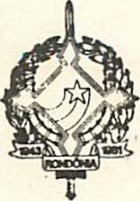 GOVERNADORIADECRETO Nº 2395 DE 20 DE JULHO DE 1984   O GOVERNADOR DO ESTADO DE RONDÔNIA no uso de suas atribuições legais ,	R	E	S	O	L	V	E:   Conceder afastamento ao servidor TEÓFILO DA ROCHA RODRIGUES, Motorista, cadastro nº 04.371, lotado na Secretaria de Estado da Administração, para se deslocar até a cidade de Humaitá-AM, transportando gêneros alimentícios e combustível para o Centro de Saúde Seringueiro IV, que se encontra em reforma no referido Município.                    Jorge Teixeira de Oliveira                     Governador                       Janilene Vasconcelos de Melo                       Governadora em Exercício                    Teobaldo de Monticello Pinto Viana                        Secretário de Estado da Administração